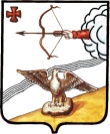 АДМИНИСТРАЦИЯ ОРЛОВСКОГО РАЙОНА КИРОВСКОЙ ОБЛАСТИПОСТАНОВЛЕНИЕ11.11.2014											 № 713 	г. ОрловО внесении изменений в постановление администрации Орловского района № 764-П от 30.11.2011 «О создании единой дежурно-диспетчерской службы вадминистрации Орловского района»В целях приведения муниципальных правовых актов в соответствие действующему законодательству, в связи с организационно - штатными мероприятиями, проводимыми в администрации Орловского района, в целях координации действий диспетчерских (дежурно-диспетчерских) служб Орловского района, повышения готовности служб района к реагированию на угрозу или возникновение чрезвычайных ситуаций, эффективности взаимодействия привлекаемых сил и средств районных служб при их совместных действиях по предупреждению и ликвидации чрезвычайных ситуаций, администрация Орловского района ПОСТАНОВЛЯЕТ:1.	Внести изменения в пункт 4.1.1. Положения о единой дежурно-диспетчерской службе администрации Орловского района, изложив его в новой редакции следующего содержания:«4.1.1. Дежурно-диспетчерский персонал ЕДДС состоит из восьми диспетчеров, четверо из которых привлечены к работе на нештатной основе, и одного старшего диспетчера ЕДДС, из расчета несения круглосуточного дежурства.Режим дежурства и порядок отдыха определяются старшим диспетчером.Диспетчер ЕДДС действует в соответствии с возложенными на него обязанностями в соответствии с должностной инструкцией. Он обязан знать обстановку, иметь данные о составе ДДС, силах и средствах постоянной готовности, сроках их готовности и способах вызова. Внештатные диспетчеры обязаны пройти необходимое обучение в соответствии с Постановлением Правительства РФ от 04.09.2003 № 547 "О подготовке населения в области защиты от чрезвычайных ситуаций природного и техногенного характера".После завершения приема и сдачи дежурства и оформления соответствующих записей в книге дежурного заступающий диспетчер докладывает по подчиненности о состоянии ЕДДС и недостатках, обнаруженных при приеме дежурства, которые не были устранены предыдущим дежурным диспетчером.Дежурные (ОД) взаимодействующих служб докладывают диспетчеру ЕДДС о приеме и сдаче дежурства. 2.	Утвердить структуру единой дежурно-диспетчерской службы администрации Орловского района в новой редакции. Прилагается.3.	 Тебенькову Н.Е., управляющему делами администрации Орловского района, опубликовать настоящее постановление в Информационном бюллетене органов местного самоуправления муниципального образования Орловский муниципальный район Кировской области.4.	 Контроль за исполнением постановления возложить на заведующего сектором ГО и ЧС администрации Орловского района Игнатова А.И.Глава администрацииОрловского района      М.В. ШишкинаСТРУКТУРАединой дежурно-диспетчерской службы администрации Орловского района (ЕДДС)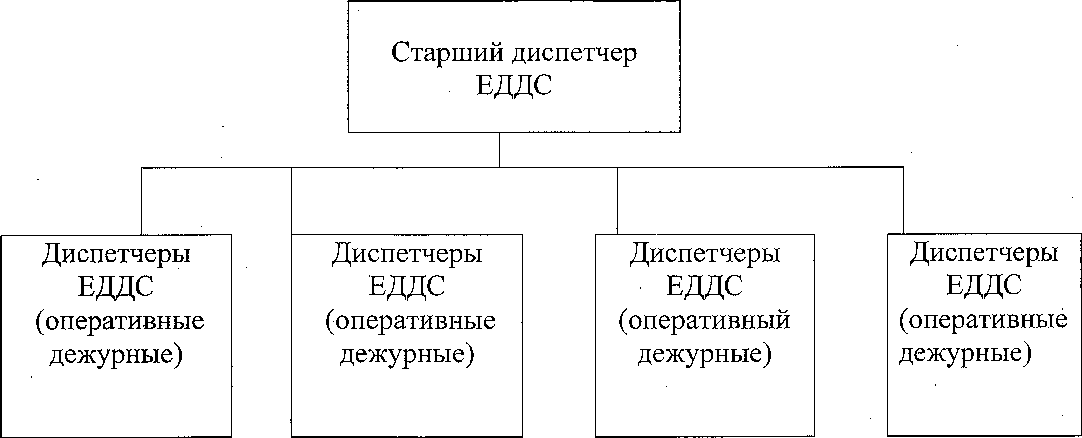 Утверждена постановлением администрации Орловского района от 11.11.2014  № 713